Муниципальное бюджетное общеобразовательное учреждение«Карагайская средняя общеобразовательная школа №1»Проектная работа«Готов к труду и обороне!»(просветительский)ВыполнилаУченица 11 классаАнферова Настасья АлексеевнаРуководительБелоглазова Ирина Олеговна, учительКарагай, 2023ВведениеАктуальность: наверное, те, кто учился в школе до распада СССР, помнят три заветные буквы - ГТО, или "Готов к труду и обороне" - программа физкультурно-спортивной подготовки, в основе которой лежала единая и поддерживаемая государством система патриотического воспитания населения. В свое время эта замечательная программа имела свой успех и популярность, но позже она исчезла, была искоренена, ушла на свалку истории как пережиток прошлого, но те, кто ее поймал, помнят, насколько она была важна и полезна. Благодаря этой программе в стране появились свои чемпионы и победители, программа воспитала и повлияла на здоровый образ жизни каждого человека. Программа ГТО позволила людям развить навыки, которые можно применять не только в спорте, но и в реальных условиях.Наверняка до 2015 года большинство детей XXI века не знали, что такое ГТО и насколько важна эта программа для наших предков. История комплекса ГТО началась тогда, когда после победы Великого Октября наша страна окрепла и созрела, когда энтузиазм советских людей, их стремление к новому, революционному проявились буквально во всех сферах жизни-в труде, культуре, науке, спорте. ГТО – это программа физической подготовки, существовавшая не только в общеобразовательных, но и в спортивных, специализированных, профессиональных организациях Советского Союза. Программа ГТО поддерживалась и финансировалась государством, поскольку входила в систему патриотического воспитания. ГТО существует ровно 60 лет, успев стать частью жизни нескольких поколений наших соотечественников. Сегодня ГТО возвращается в школы, в высшие учебные заведения, в жизнь каждого гражданина. Но не многие осведомлены о нормативах, состязаниях по их возрасту.Цель: познакомить обучающихся 5 класса с комплексом и нормативами ГТО;Задачи: изучить историю развития ГТО; определить причины возрождения ГТО в современной России; проанализировать специфику современных норм сдачи ГТО; познакомить обучающихся 5 класса с их ступенью сдачи ГТО. Объект исследования: ГТО;Предмет исследования: нормы ГТО для III ступени;Методы исследования: в процессе работы были использованы различные методы, которые можно разделить следующим образом: теоретические и эмпирические.К теоретическим мы отнесли историко-описательный метод, который дал нам возможность познакомиться с причинами появления и развития ГТО; следующий метод – это метод эксперимента, благодаря ему мы смогли погрузить школьников в ситуацию максимально приближенную к реальной сдаче норм ГТО. К эмпирическим мы отнесли сравнительный метод, который позволил нам проанализировать общие и различные черты сдачи норм ГТО в СССР и современной России; беседа, которую мы провели с обучающими 5 класса о истории ГТО и комплекса упражнений для их ступени.Глава I. История развития ГТО1.1 Предпосылки возникновения комплекса ГТОПосле победы Великого Октября страна окрепла, обрела политическую мощь, а энтузиазм советских людей, их стремление к новому стали проявляться во всех сферах жизни-в труде, культуре, науке, спорте.В послереволюционный период Советский Союз в самом начале своего развития был окружен вражески настроенными государствами, что еще более усугублялось гражданской войной, которая шла внутри. Чтобы противостоять этим явлениям, нужны были сильные военные кадры, а массовый спорт безоговорочно признавался основой дисциплины, порядка и хорошей физической подготовки.Развитие физической культуры и обучение населения военному мастерству становятся приоритетными задачами в СССР, выполнение которых контролируется первыми лицами государства. В первый год Советской власти Центральный исполнительный комитет РСФСР принимает декрет "Об обязательном обучении военному искусству". Начиная с апреля 1918 года мужчины и женщины в возрасте от 18 до 40 лет обязаны проходить обучение военному делу на рабочем месте.Для этих целей в 1920 году при Академии Рабоче-крестьянской Красной Армиив Москве, а затем и в других военно-учебных заведениях было создано военно-научное обществои его филиалы. Председателем ВНО избран Народный комиссариат по военным и морским делам М. Фрунзе. В 1923 и 1924 годах были организованы Общество друзей воздушного флота (ЕФВФ) и Общество друзей химической обороны и химической промышленности.Перед всеми этими организациями стояла, по сути, одна задача, сформулированная М. Фрунзе на первом всесоюзном совещании, состоявшемся в мае 1925 года: «Нам нужно сильнее внедрить в сознание всего населения нашего Союза мысль о том, что современные войны ведут не одна армия, а целая страна, что война потребует напряжения всех народных сил и средств, что война смертельна, война не на жизнь, а на смерть, а потому требует всесторонней подготовки в мирное время».1.2 Первый комплекс ГТО и его дальнейшее развитиеКомсомол сыграл ведущую роль в разработке новых форм и методов физического воспитания. Именно он стал инициатором создания Всесоюзного спортивного комплекса "Готов к труду и обороне".24 мая 1930 года газета "Комсомольская правда" опубликовала обращение, в котором предлагалось установить всесоюзные испытания на право получения нагрудного знака "Готов к труду и обороне". Речь шла о необходимости введения единого критерия оценки физической подготовленности молодежи. Предлагалось установить специальные стандарты и требования, а тех, кто их выполнял-награждать нагрудным знаком. Новая инициатива комсомола была признана в широких кругах общественности, и по поручению Всесоюзного совета по физической культуре при ЦИК СССР был разработан проект комплекса ГТО, который 11 марта 1931 года после общественного обсуждения был утвержден и стал нормативной основой системы физического воспитания для всей страны.Целью вводимого комплекса является «дальнейшее повышение уровня физического воспитания и мобилизационной готовности советского народа, прежде всего молодого поколения...». Основное содержание комплекса ГТО было ориентировано на качественную физическую подготовку сотен миллионов советских людей.К обязательным занятиям привлекаются все учащиеся общеобразовательных школ, профессиональных училищ, средних специальных и высших учебных заведений, личный состав Вооруженных Сил СССР, милиции и некоторых других организаций.Помимо обязательных занятий, граждане проявляют самостоятельную инициативу заниматься физической культурой и спортом в свободное от работы и учебы время, посещать тренировки и участвовать в спортивных соревнованиях.Мужчины в возрасте не менее 18 лет и женщины в возрасте не менее 17 лет первоначально допускались к испытаниям на значок "Готов к труду и обороне". Особым условием было удовлетворительное состояние здоровья. Он был определен врачом, который установил, что выполнение норм по этому комплексу не повредит здоровью человека. К участию в соревнованиях допускались спортсмены, организованные в команды и одиночки. Для практических испытаний они были разделены на отдельные группы по полу и возрасту:Мужчины:I категория - от 18 до 25 лет,II категория - от 25 до 35 лет,III категория - от 35 лет и старше.Женщины:I категория - от 17 до 25 лет,II категория - от 25 до 32 лет,III категория - от 32 лет и старше.Первый комплекс ГТО состоял всего из одного этапа и предполагал выполнение 21 испытания, 15 из которых носили практический характер:Бег на 100, 500 и 1000 метров;Прыжки в длину и высоту;Метание гранат;Подтягивание на перекладине;Лазание по веревке или шесту;Поднимать патронную коробку весом 32 килограмма и безостановочно перемещать ее на расстояние 50 метров;Плавание;Умение ездить на велосипеде или умение водить трактор, мотоцикл, автомобиль;Умение грести 1 км;Лыжи на 3 и 10 км;Верховая езда и езда в противогазе на 1 км.Теоретические тесты проводились по военным знаниям и знаниям истории достижений физической культуры, основам физического воспитания, самоконтроля, оказания первой медицинской помощи. Испытания проводились на всех уровнях-в городах, селах и селах, на предприятиях и в организациях. Результаты заносились в студенческий билет по физкультуре.Высокая идейно-политическая направленность комплекса ГТО, общая доступность физических упражнений, входящих в его нормативы, их очевидная польза для укрепления здоровья и развития навыков и умений, необходимых в повседневной жизни, сделали комплекс ГТО популярным среди населения и особенно среди молодежи. Нормы ГТО внедрялись в школах, колхозных коллективах, рабочих заводов, фабрик, железных дорог и т. д. Те, кто успешно сдал зачеты и был награжден знаком ГТО, имели привилегию на поступление в специальное учебное заведение по физической культуре и преимущественное право на участие в спортивных соревнованиях и праздниках физической культуры республиканского, всесоюзного и международного масштаба. Ношение значка ГТО стало престижным.Значки ГТО (первые варианты) изготавливались из меди или латуни и покрывались горячими эмалями (перегородчатой эмалью), позже началось массовое производство значков из алюминия с покрытием жидкими (холодными) эмалями. Креплением для значков ГТО служил винт или английская булавка.Со временем возникла необходимость в установлении повышенных требований к физической подготовке молодежи, которая все чаще стала успешно сдавать тесты на значок ГТО. В 1932 году Всесоюзный Совет по физической культуре утвердил и ввел в строй комплекс "Готов к труду и обороне" второй очереди. Комплекс ГТО второго этапа уже включил в себя 25 испытаний-3 теоретических и 22 практических. Для женщин общее число испытаний составило 21.В обновленном комплексе II более широко представлены спортивные тесты:Прыжки на лыжах с трамплина (для мужчин);Ограждение;Прыжки в воду;Преодоление военного лагеря.Выполнение испытаний Комплекса ГТО второго этапа представляло собой более сложную задачу и было возможно только при систематической подготовке. В 1933 году ЦК ВЛКСМ предложил ввести комплекс тестов по физической подготовке детей, как начальный этап их физического развития. Детский этап комплекса, получивший название "Будь готов к труду и обороне" (БГТО), начал работать в 1934 году.Он включает в себя 16 стандартов спортивно - технического характера:Бег на короткие и длинные дистанции;Прыжки в длину и высоту с разбега;Метание гранат, беговые лыжи на 3-5 километров для мальчиков и 2-3 километра для девочек, ходьба в противогазе;Гимнастические упражнения;Скалолазание;Подтягивание;Упражнения на равновесие;Подъем и переноска тяжелых грузов.Через несколько лет после его введения комплекс ГТО приобрел такую популярность, что в 1934 году в стране насчитывалось около 5 миллионов спортсменов, половина из которых с гордостью носили значок ГТО на груди. Значок ГТО стал настолько важным, что на Московском спортивном параде в 1934 году он стал «пропуском» в колонну для участия.Это привело к введению разрядных норм, спортивных званий. Классификация позволила установить единые принципы определения спортивной подготовки на всей территории СССР. Спортивный комплекс ГТО был органично связан с Единой Всесоюзной спортивной классификацией, определяющей последовательность роста мастерства, уровня подготовленности спортсменов и развития их достижений от массовых спортивных разрядов до высших классификационных разрядов.Спортивные разряды и звания присуждались при условии соблюдения спортсменами норм и требований спортивного комплекса ГТО по 10 видам спорта:Легкая атлетика;Гимнастика;Тяжелая атлетика;Бокс;Борьба;Плавание;Теннис;Ограждение;Конькобежный спорт;Стрелковый спорт.Притягательная сила комплекса ГТО открыла путь к спорту миллионам советских девушек и юношей. Знаменитые советские спортсмены, победители крупнейших международных соревнований, начинали свой путь с выполнения нормативов комплекса ГТО. С 1938 года стали проводиться Всесоюзные соревнования по различным программам многоборья ГТО: чемпионаты СССР и ВЦСПС (1938 - 1939, 1949 - 1951), чемпионаты СССР и первенство ВЦСПС (1974-1982), чемпионаты СССР (1989-1991).К концу 30-х годов, когда комплекс ГТО был на пике популярности, встал вопрос об улучшении его содержания. Нормативы широко обсуждались в научно-практической работе работников физической культуры, что привело в 1939 году к разработке новых норм ГТО, которые 26 ноября 1939 года были утверждены специальным постановлением Совета народных Комиссаров СССР "О введении в строй нового спортивного комплекса "Готов к труду и обороне СССР".Новый комплекс ГТО, вступивший в силу с 1 января 1940 года, содержал не только обязательные нормативы, но и тесты по выбору, которые, по замыслу разработчиков, предусматривали сочетание общефизической подготовки со спортивной специализацией. Включение обязательных норм в комплекс обеспечивало овладение навыками бега, плавания, катания на лыжах, стрельбы и преодоления препятствий. Кроме того, каждый участник комплекса ГТО должен был выбрать для выполнения упражнения из различных видов спорта, которые способствовали повышению силы, скорости, ловкости и выносливости.По сравнению с предыдущим набором количество стандартов было значительно сокращено. Комплексы БГТО и ГТО второй очереди включали в себя две ступени на "завершено" и "отлично". Установлено, что нормативы для обладателей значка ГТО второй ступени повторялись при переходе в следующую возрастную группу, а нормативы выбора для получения такого значка с отличием приравнивались к нормативам третьей категории Всесоюзной спортивной классификации. Жизнь показала, что структура комплекса ГТО 1939 года была, несомненно, прогрессивной и актуальной для того времени.1.3 Комплекс ГТО и Великая Отечественная войнаВ 1938 году в одном из своих писем Сталин писал: «...Необходимо держать весь наш народ в состоянии мобилизационной готовности перед лицом опасности военного нападения, чтобы никакая "случайность" и никакие ухищрения наших внешних врагов не могли застать нас врасплох...».Когда перед всеми спортивными организациями страны встала задача массовой военно-физической подготовки населения, комплекс ГТО стал одним из важнейших инструментов.Благодаря ГТО миллионы советских людей приобрели навыки марширования, катания на лыжах, стрельбы, плавания, метания гранат, преодоления водных преград и препятствий. Это помогло им в кратчайшие сроки освоить военное дело, стать снайперами, разведчиками, танкистами, летчиками. Скромный значок ГТО для многих из них стал первой наградой, к которой позже добавились ордена за трудовые и воинские заслуги.Танкисты ГТО, овладевшие военно-прикладными двигательными навыками, добровольно уходили на фронт, успешно действовали в партизанских отрядах.1.4 Комплекс ГТО в послевоенный периодВ послевоенный период, когда страна восстанавливалась после потрясений, комплекс ГТО продолжал модернизироваться в соответствии с задачами, стоявшими перед физкультурным движением того времени. Введенный в 1946 году комплекс ГТО характеризовался сокращением количества нормативов (БГТО - 7, ГТО I и II ступеней до 9), взаимосвязь этих нормативов с программами физического воспитания школ и учебных заведений обновлялась и видоизменялась возрастными группами.Когда в стране началось активное восстановление экономики, Центральный комитет Коммунистической партии Советского Союза в декабре 1948 года в своем постановлении выдвинул новую задачу перед физкультурными организациями страны: дальнейшее развитие физкультурного движения, повышение уровня мастерства спортсменов и победы на чемпионатах мира, достижение рекордов по основным видам спорта.Решение партии вызвало небывалый подъем в работе спортивных организаций страны. На заводах и фабриках, в шахтах и рудниках, в колхозах и совхозах, в школах и других учебных заведениях создавались новые физкультурные коллективы, организационно укреплялись существующие классификации советских спортсменов. Чрезвычайно большое значение придавалось вопросам дальнейшего совершенствования методов обучения и воспитания в спорте, всесторонней физической подготовке, как важнейшей основе укрепления здоровья, повышения качества физического воспитания молодежи и успешного роста спортивного мастерства до уровня высоких достижений.Естественно, все это требовало дальнейшего совершенствования комплекса ГТО. Комплекс ГТО, введенный 1 января 1955 года, вновь исключил деление норм на обязательные и факультативные. Для получения значка БГТО шаги, необходимые для реализации всех 10 стандартов, значок ГТО 1-й ступени-12 норм и значок ГТО 2-го уровня-11.В комплексе 1955 года были установлены новые возрастные группы, а также дифференцированы нормативные требования к спортсменам разного возраста. В 1959 году наиболее существенные изменения были внесены в комплекс ГТО. Проект комплекса был опубликован в августе 1958 года для широкого обсуждения и получил всеобщую поддержку. Введены требования к органичному сочетанию программ физического воспитания в школах и образовательных учреждениях, а также система начисления баллов за показанные результаты. Обновленный комплекс ГТО состоял из трех этапов. Этап БГТО - для школьников 14-15 лет, ГТО 1-го этапа-для юношей и девушек 16-18 лет, ГТО 2 - го этапа- для молодежи 19 лет и старше.В 1966 году по инициативе ДОСААФ был разработан и введен в эксплуатацию этап комплекса ГТО для молодежи призывного возраста "Готов защищать Родину" (ГЗР). Она была рассчитана на молодежь и включала в себя ряд требований к спортивно-техническим видам спорта и овладению одной из военно-прикладных дисциплин (минёр, водитель, наездник, радио).Эти два специальных этапа комплекса ГТО имели большое значение в совершенствовании общей и специальной физической подготовки молодежи призывного возраста и военнослужащих. Соответствующие стандарты были разработаны и в области гражданской обороны СССР. Основной задачей комплексов для юных курсантов "Готов к гражданской обороне СССР" и "Будь готов к гражданской обороне СССР", введенных в 1968 году, была всеобщая обязательная подготовка по способам защиты от ядерного и других видов оружия массового поражения.За прошедшие годы ряд положений и нормативных требований комплекса ГТО перестали соответствовать новым требованиям и более сложным задачам, которые ставились в области физического воспитания населения страны. В связи с этим возникает необходимость совершенствования форм и методов организации физкультурного движения.Введенный в 1972 году новый комплекс ГТО (утвержденный Постановлением ЦК КПСС и Совета Министров СССР от 17 января 1972 года № 61) позволил улучшить массовую физкультурно-спортивную работу в каждом коллективе, в спортивном клубе и в целом по стране, решить ряд важных вопросов, связанных с оздоровлением советских граждан. Были расширены возрастные рамки комплекса: добавлены ступени для школьников в возрасте 10-13 лет и рабочих в возрасте 40-60 лет. Теперь комплекс имел V возрастных ступеней и охватывал население в возрасте от 10 до 60 лет.Каждый этап комплекса ГТО 1972 года состоял из двух секций:Изучение основных положений советской системы физического воспитания, овладение практическими навыками личной и общественной гигиены, правилами и приемами защиты от оружия массового поражения, выполнение утренней гимнастики;Упражнения, определяющие уровень развития физических качеств человека - силы, выносливости, скорости, ловкости, а также упражнения, способствующие овладению прикладными двигательными навыками - бег на скорость и выносливость, силовые упражнения, прыжки, лыжи, плавание и др.Каждый этап имел следующие характеристики:I этап - "Смелый и ловкий" был введен для школьников 10-13 лет с целью формирования сознательного отношения к физическому воспитанию, развития основных физических качеств и жизненных навыков, выявления спортивных интересов. I этап был разделен на две возрастные группы: мальчики и девочки в возрасте 10-11 и 12-13 лет. Комплекс состоит из 7 обязательных тестов и 6 дополнительных тестов;II этап - "Спортивная смена" предназначена для подростков в возрасте 14-15 лет с целью повышения физической подготовленности подростков и овладения ими прикладными и двигательными навыками. Комплекс состоял из 9 испытаний;III этап - "Сила и мужество" является стандартом для юношей и девушек в возрасте 16-18 лет, с целью повышения физической подготовленности молодежи, необходимой для последующей работы и готовности к службе в Вооруженных Силах. Комплекс состоял из 10 испытаний;IV этап - "Физическое совершенствование" предназначен для мужчин 19-39 лет и женщин 19-34 лет с целью достижения высокого уровня физического развития и физической подготовленности к высокопроизводительному труду и выполнению священного долга по защите Родины. IV стадия делится на две возрастные группы: мужчины 19-28 и 29-39 лет, женщины 19-28 и 29-34 года. Комплекс состоял из 10 испытаний;V этап - "Бодрость и здоровье" предназначен для мужчин 40-60 лет и женщин 35-55 лет, с целью поддержания в течение многих лет крепкого здоровья и высокого уровня физической подготовленности работников, обеспечения их трудовой активности и постоянной готовности к защите Родины;Чтобы постоянно стимулировать население к занятиям физической культурой и спортом, для каждого его этапа устанавливаются нормативы нескольких уровней сложности.При выполнении нормативов Комплекса ГТО участники награждались серебряными и золотыми знаками отличия, для 5-го этапа предусматривался только золотой значок, а для 4-го, кроме того, золотой значок с отличием.Система ГТО была мощным стимулом для занятий спортом. Тренировки в соответствии со стандартами развивали все группы мышц, повышали выносливость, координацию движений, умение рассчитывать свои силы и потенциал.Для постоянной пропаганды комплекса ГТО систематически привлекались спортивные организации, профсоюзы, комсомол, ДОСААФ, министерства и ведомства, руководители предприятий, учреждений, колхозов, совхозов, учебных заведений.Нормативы комплекса ГТО стали инструментом, с помощью которого каждый гражданин мог проверить уровень своего физического развития, для этого в СССР был создан чемпионат по многоборью комплекса ГТО на призы газеты "Комсомольская правда". В программу соревнований входили такие спортивные мероприятия, как бег на 100 метров, метание гранат, стрельба, плавание на 100 метров, легкоатлетический кросс.До середины 80-х годов руководство работами по комплексу и многоборью ГТО, военно-спортивному многоборью осуществлялось партийными, государственными и профсоюзными органами, Министерством обороны СССР и ЦК ДОСААФ. Спортивные комитеты всех уровней, физкультурные коллективы и учебные заведения выполняли решения государственных и партийных органов и активно участвовали в комплексном физическом воспитании населения. Нагрудным знаком "Отличник ГТО" награждались те, кто соответствовал нормативам на золотой нагрудный знак IV этапа комплекса "Физическое совершенство" 1972 года и имел один 1-й или два 2-х спортивных разряда по любому виду спорта. «Почетным знаком ГТО» награждались те, кто выполнял нормативы несколько лет подряд. Нагрудным знаком "За успехи в работе по комплексу ГТО" награждены физкультурные коллективы предприятий, учреждений и организаций, добившихся особых успехов во внедрении комплекса ГТО в повседневную жизнь работников.Глава II. Возрождение комплекса ГТО в современной России в 
2007-2014 ггРаспад Советского Союза привел к еще большему разрыву в работе по воспитанию физической активности граждан. Юридически комплекс ГТО не был упразднен, но фактически он прекратил свое существование в 1991 году.Возрождение комплекса ГТО в современной России 2007 год можно смело назвать годом спорта, когда Россия получает право на Олимпиаду-2014 в Сочи, наши футболисты пробились на чемпионат Европы, баскетболисты стали лучшей командой Старого Света, теннисисты выиграли Кубок Федерации, гандболисты завоевали звание сильнейших в мире, и, наконец, президент Владимир Путин подписал новый закон о спорте.На волне азарта спортивных побед, в соответствии с новыми тенденциями, в спортивном сообществе вновь поднялись дискуссии о возрождении комплекса ГТО.В 2013 году руководство страны и руководители регионов выступили с инициативой возродить комплекс ГТО в России в современном формате. После окончания зимних Олимпийских игр в Сочи организаторам удалось сэкономить 1,5 миллиарда рублей, заявил президент России Владимир Владимирович Путин: "Я предлагаю использовать эти средства на развитие массового спорта, в том числе, например, на реализацию комплекса ГТО в субъектах федерации, проведение мероприятий движения "Спорт для всех" и поддержку доступных спортивных клубов, расположенных в шаговой доступности".Всероссийский спортивный комплекс разработан в соответствии с подпунктом, а пункта 1 перечня поручений Президента Российской Федерации от 4 апреля 2013 года № ПР-756 и приказом Минспорта России от 6 мая 2013 года №245 "О разработке проекта Всероссийского спортивного комплекса", которым утвержден состав рабочей группы. В нее вошли ведущие специалисты и ученые, участвовавшие в 2004-2013 годах. в разработке и апробации комплекса внедрения в регионах Российской Федерации принимают участие представители вузов, научных центров, подведомственных Министерству спорта и Министерству образования и науки.Определены 89 предприятий и вузов страны, где апробирован "пилотный" проект проведения массовых спортивных мероприятий, отвечающих стандартам спортивного комплекса ДОСААФ России "Готов к труду и обороне".Проект концепции и содержание Комплекса были разработаны и впоследствии утверждены органами исполнительной власти субъектов Российской Федерации в области физической культуры и спорта, а также рассмотрены федеральными органами исполнительной власти и общественными организациями.Пакет документов утвержден на совместном заседании Межведомственной комиссии по развитию физической культуры, массового спорта и традиционных видов физической активности Совета при Президенте Российской Федерации по развитию физической культуры и спорта и Коллегии Министерства спорта Российской Федерации 26.06.2013 года и доработан с учетом поступивших замечаний.В связи с представлением документов в Правительство Российской Федерации, до 01.08.2013 г. приняты обоснованные предложения к проектам Концепций и Положений от Федеральных органов исполнительной власти Российской Федерации, Высших органов исполнительной власти субъектов Российской Федерации, общероссийских спортивных федераций, общероссийских общественных объединений и спортивных обществ.Итогом кропотливой подготовки стало издание Указа Президента Российской Федерации от 24 марта 2014 года № 172 "О Всероссийском физкультурно-спортивном комплексе" Готов к труду и обороне "(ГТО)", которым принимается решение о вводе комплекса в эксплуатацию с 1 сентября 2014 года. Итак, сегодня комплекс ГТО возрождается, трансформируется в новую форму и новые условия.Реализация комплекса имеет следующие цели и задачи:Повышение эффективности использования возможностей? физическое? культура и спорт в укреплении здоровья, гармоничном и всестороннем развитии личности, воспитании патриотизма и обеспечении преемственности в осуществлении физического воспитания населения;Увеличение числа граждан, систематически занимающихся физической активностью? культура? и спорта в Российской Федерации;Повышение уровня физической подготовленности и продолжительности жизни граждан Российской Федерации;Формирование у населения осознанных потребностей в систематической физической культуре и спорте, физическом самосовершенствовании и здоровом образе жизни;Повышение общего уровня знаний населения о средствах, методах и формах организации самостоятельных занятий, в том числе с использованием современных информационных технологий;Модернизация системы физического воспитания и системы развития массового, юношеского, школьного и студенческого спорта в образовательных организациях, в том числе за счет увеличения количества спортивных клубов.Всероссийского спортивного комплекса, и базируется на следующих принципах:Добровольность и доступность;Оздоровительная и личностно-ориентированная ориентация;Обязательное медицинское наблюдение;Учет региональных особенностей и национальных традиций.Глава III. ГТО в массыМама всегда рассказывала мне о том, как она сама тренировалась и стремилась сдавать ГТО, но к сожалению, значка так и не получила. Я решила поддержать ее начинания и пошла сдавать нормативы ГТО и прошла все испытания успешно. Спортивные состязания всегда меня привлекали и на сегодняшний день у меня три значка ГТО I, II, III степеней. Мама поддерживает мои стремлении. В моей жизни есть еще один человек, который находился всегда рядом и переживал все мои победы – это мой тренер Владимир Владимирович Первушин. Именно благодаря ему я стала чемпионкой Пермского края по лыжным гонкам и вышла на Всероссийский уровень. И я всю свою жизнь равнялась на спортсменов – лыжников, а именно на Антона Шипулина. Этот человек своим стремлением вдохновляет меня на новые и новые победы. Дорога до заветных значков была трудна в плане моральных усилий, но облегчена моими постоянными физическими тренировками. Первый, серебряный значок, я получила в 8 лет, второй был золотой и получила я его в 9 и третий я получила в 11 лет, который также был золотым. Для того, чтобы сдать нормативы необходимо о них знать. К какой ступени себя отнести и как распределить свои силы, чтобы действительно твои усилия не прошли стороной.  Сегодня, к сожалению, не многие ребята хотят сдавать нормы ГТО, в большей мере не потому, что бояться провалиться, а потому что не знают самых основ. В рамках проведения мероприятий ГТО и привлечений большего количества участников проводятся теоретические встречи, на которых рассказывают и показывают, как можно получить заветные значки. В селе Карагай есть пункт сдачи ГТО, о котором мало кто знает. Именно поэтому я решила привлечь наше подрастающее поколение сделать шаг в сторону спорта и здорового образа жизни. Наблюдая за нынешними пятиклассниками, как они бегают по коридорам, с каким желанием они идут на уроки физической культуры, я загорелась мыслью поделиться с ними своими знаниями о ГТО и привлечь к сдаче. Недолго думая я договорилась с учителем физической культуры МБОУ «Карагайская СОШ №1» Василием Александровичем Уточкиным о возможности встретится с ребятами из 5 «а» класса. Мне не отказали и предоставили время с ними пообщаться. Проведя урок в 5 классе, я рассказала ребятам об истории появления и возрождения физкультурно – оздоровительного комплекса ГТО. Самый первый вопрос, который мне был задан: «а как это расшифровывается?». Я сразу поняла, что ребята заинтересовались предстоящей беседой. «Готов к труду и обороне» - сказала я. Расшифровка вызвала еще больше вопросов, ребята очень внимательно слушали мой рассказ и смотрели презентацию. В процессе рассказа ребята узнали о причинах появления данного спортивного комплекса и то как было гордо носить на груди значок сданных нормативов. После этого я продолжила беседу о возрождении ГТО в Российской Федерации, очень были удивлены тем, что это была инициатива самого президента, который сам лично сдал нормативы и получил значок.  Далее ребята познакомились с нормативами их возрастной группы, показала на примере какие спортивные состязания им придется сдавать, если они все-таки захотят пройти это испытания, а именно бег на 60 м, бег на 1,5 – 2 км, подтягивание, сгибание/разгибание рук из упора лежа, наклон вперед из положения стоя с прямыми ногами, челночный бег, прыжок в длину с разбега/места, метание мяча, бег на лыжах на 2 км, поднимание туловища из положения туловища на спине. Вручила ребятам памятки, чтобы они всегда были перед глазами как напоминание о возможности быть быстрее, выше, сильнее и спортивнее. Самое главное из нашей встречи то, что ребята действительно заинтересовались этой темой. Они и после урока задавали много вопросов мне и своему учителю физической культуры. Особенно их удивил тот факт, что значок ГТО при поступлении в учебные заведения добавляет баллы к аттестату. А в завершении нашего разговора, я продемонстрировала ребятам стандартный комплекс разминки для всех групп мышц, поскольку сидячий образ жизни – это самое неблагоприятное «исходное положение». ЗаключениеСистема ГТО – это мощный стимул для занятий спортом. Стандарты развивают все группы мышц, повышают выносливость, координацию движений, умение рассчитывать свои силы и потенциал. В советское время сильным государством было не то, которое имело больше атомных бомб, подводных лодок или танков. Сильна была страна, имевшая большую и обученную армию. Я думаю, что Владимир Путин, президент нашей Российской Федерации, правильно сделал, что возродил программу ГТО. Потому что только целеустремленные и физически подготовленные люди смогут добиться успеха на конкурентном рынке труда. ГТО пропагандирует здоровый образ жизни, который продлевает жизнь людей. Сейчас не многие заинтересованы этим, но мы и есть спортивная Россия. Мы продолжаем пропагандировать ГТО, и с каждым годом сдающих все больше и больше. Наше спортивное будущее зависит только от нас самих. Я считаю, что цель моей работы достигнута, обучающихся 5 класса я познакомила с комплексом ГТО и нормативами для их возрастной группы. Для достижения цели мной были проработаны все проектные задачи, благодаря которым я смогла более детально изучить историю развития и возражения ГТО, проанализировала специфику современных условий сдачи. Для себя я ставлю еще одну задачу, так как мне очень хочется самой провести для ребят тренировочные испытания для их возраста и определить степень готовности для сдачи ГТО. Возможно в ближайшем будущем сдача нормативов ГТО будет введена в учебный процесс, этот комплекс поспособствует тому, чтобы дети, подростки становились выносливее, а главное попытались избавиться от различных заболеваний, которые негативно сказываются на их самочувствие. Зрение, правильное дыхание, осанка, крепкие мышцы всего тела – это залог успешного человека. Как говорится, здоровый человек – это успешный человек, ведь будучи здоровым телом и духом, он может покорить любые вершины. Список литературыИсточники: Архив: Распубликован в № 83 «Известий» Всероссийского ЦИК Советов от 26 (13) апреля 1918. Статья № 443 «Декрет об обязательном обучении военному делу». [Электронный ресурс] // URL: https://istmat.org/node/29424 (Дата обращения: 31.03.2023). Официальный сайт Всероссийского физкультурно-спортивного комплекса «Готов к труду и обороне». Раздел документы. Указ президента Российской Федерации «О Всероссийском физкультурно-спортивном комплексе «Готов к труду и обороне» (ГТО)» от 24.03.2014 г. [Электронный ресурс] // URL: https://www.gto.ru/document (Дата обращения: 31.03.2023);Литература: Гришина Ю.И. Основы силовой подготовки: знать и уметь; учебное пособие /Ю,И. Гришина. — Ростов н/Д. Феникс, 2011. — 280 с.; ТАСС. Речь президента В.В. Путина о сдаче нормативов комплекса «ГТО». Ульяновск. Октябрь 2018. [Электронный ресурс] // URL: https://tass.ru/sport/5659663 (Дата обращения: 31.03.2023).Щербаков Ю.В. Опыт исторического анализа в решении политическим и военным руководством СССР проблемы мобилизационного планирования и дальнейшего повышения боевой готовности Красной армии (1921-1941 гг). // Журнал «Управленческое консультирование». №11. – 2014. – С. 158-166; ПриложениеПриложение 1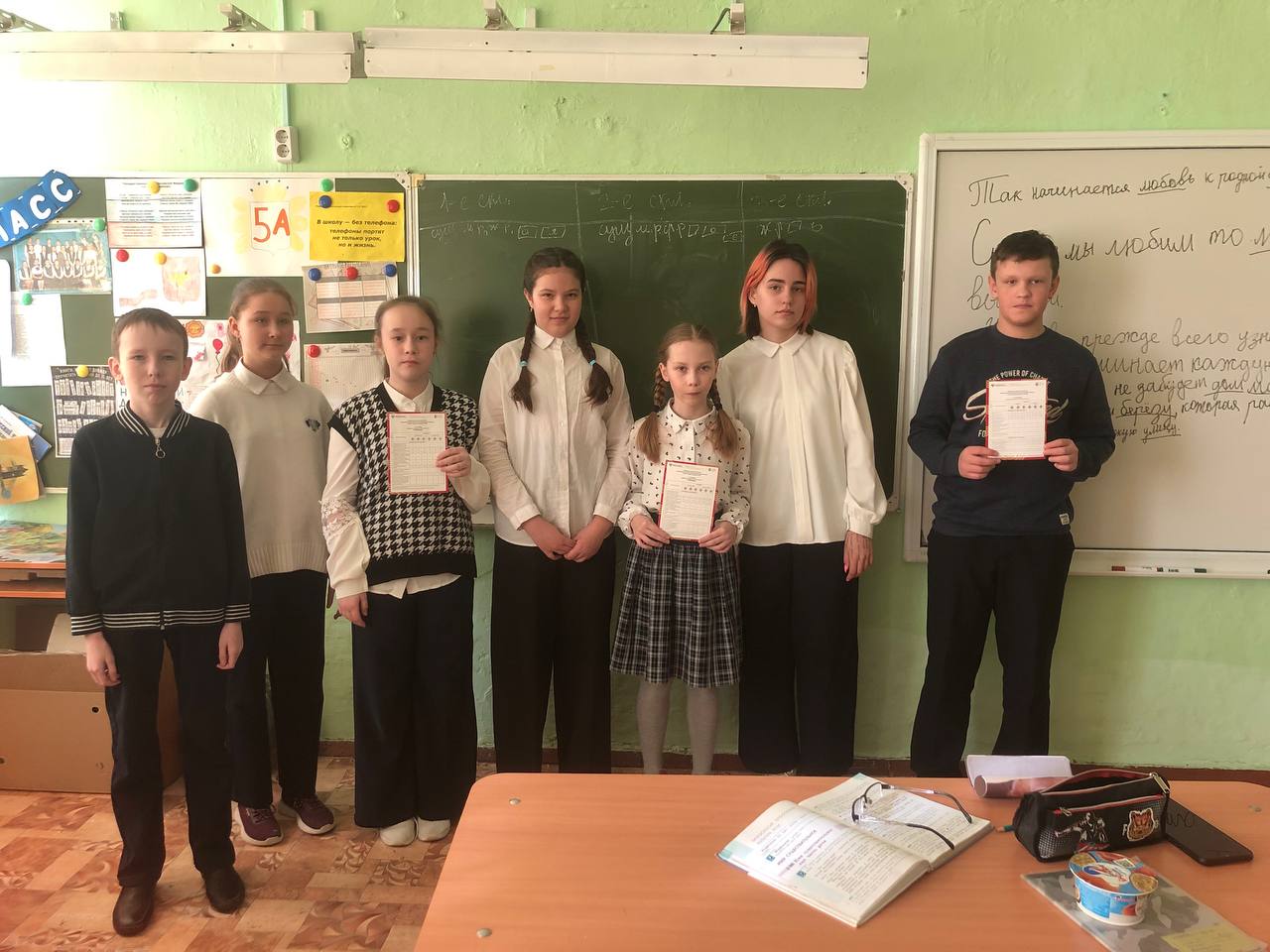 Обучающиеся 5 «а» класса на беседе о ГТО